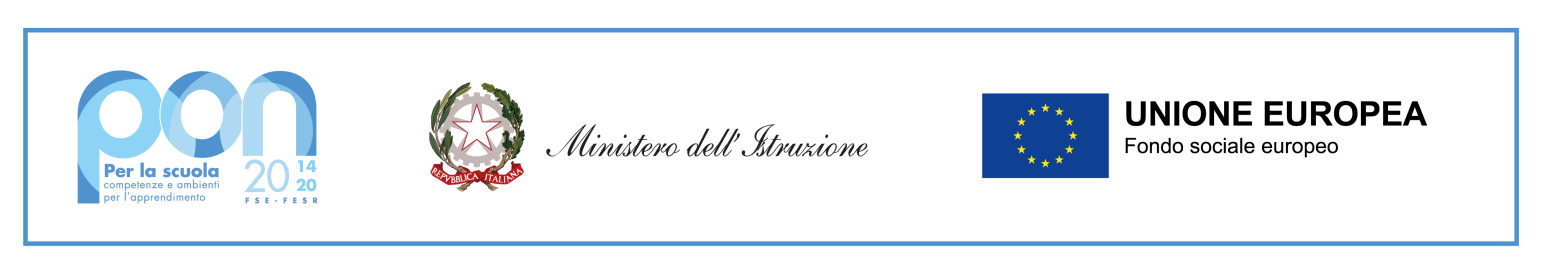  Allegato “A”							       		Al Dirigente Scolastico								                   dell’I.C. “ Francesco Vivona”									              91013 Calatafimi Segesta Il/La sottoscritto/a _____________________________________________________________________nato/a __________________________________  Prov. _________ il _______________________                          e residente in __________________________Via/Piazza________________________________ N.____ Codice Fiscale_____________________________________ Telefono fisso N.__________________     Cell. N. ____________________________ e-mail _______________________________________,CHIEDEdi partecipare alla selezione per titoli per l’attribuzione dell’incarico di:ESPERTO                                  TUTOR  del/dei seguente/i percorso/i: ( indicare nel riquadro)A tal fine, consapevole della responsabilità penale e della decadenza da eventuali benefici acquisiti nel caso di dichiarazioni mendaci, sotto la propria responsabilità, dichiara quanto segue:aver preso visione dell’avviso e di accettarlo integralmente insieme alla disciplina normativa da esso richiamata;di essere in possesso dei requisiti richiesti alla data di presentazione della presente;di essere in godimento dei diritti politici;di non essere dipendente di altre amministrazioni (indicare quale) ____________________________________________ ovvero di essere dipendente  presso   ________________________________________________ di non essere interdetto dai pubblici uffici in base a sentenza passata in giudicato;di non essere stato destituito o licenziato o dispensato dall’impiego presso una Pubblica Amministrazione;di non aver subito condanne penali e di non avere procedimenti penali pendenti a proprio carico.Il sottoscritto, informato delle caratteristiche del trattamento dei dati (Allegato D) e rilevato che lo stesso è effettuato nella piena osservanza del Codice in materia di protezione dei dati personali di cui al D. Leg.vo 196/2003, e successive modifiche di cui al D.Lgs. n. 101/2018 (di adeguamento della disciplina italiana al regolamento europeo sulla privacy, Reg. UE n. 679/2016, GDPR),  consente il trattamento dei propri dati, anche personali e/o sensibili, compresa la loro comunicazione a terzi.Le dichiarazioni contenute nella presente istanza hanno valore di autocertificazione, ai sensi del D.P.R. 28 dicembre 2000, n. 445.Si allega:curriculum vitae in formato Europeo;	fotocopia del documento di riconoscimento;fotocopia codice fiscale.Data __________________________                                                         Firma                                                                                              _________________________________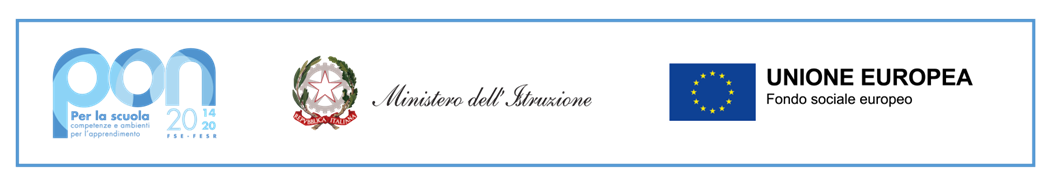 Allegato “B”								       Al Dirigente Scolastico								                   dell’I.C. “ Francesco Vivona”									              91013 Calatafimi Segesta Lo/La Scrivente_____________________________________ nato/a ___________________ _________________________  il   ________________, ai fini dell’attribuzione dell’incarico di ESPERTO                                  TUTOR  per il percorso formativo ____________________________________________ del Piano elaborato da codesto Istituto in relazione alla realizzazione del progetto  “IO IMPARO, TU IMPARI, NOI ... CITTADINI DEL MONDO",  -   Agenda Sud- Avviso Pubblico n. AOOGABMI  134894 del 21/11/2023  - Azione 10.2.2A  (Decreto del Ministro dell’istruzione e del merito 30 agosto 2023, n. 176) – Asse I, consapevole della responsabilità penale e della decadenza da eventuali benefici acquisiti nel caso di dichiarazioni mendaci, DICHIARAsotto la propria responsabilità, di essere in possesso dei seguenti titoli:*può essere valutato un solo titolo A1, A2, A3.Competenze I.C.T. e linguistiche  certificate da Enti riconosciuti dal MIURData __________________________   					Firma								_________________________________								                     (Per esteso e leggibile)N.B. Al fine di facilitare la valutazione dei titoli e delle esperienze, ciascun candidato è pregato di evidenziare, nell’ambito del curriculum vitae presentato, i titoli  per i quali si chiede la valutazione.Allegato “C”Il/La sottoscritto/a____________________________________________________________________nato/a__________________________________ Prov. _________ il_____________________________             e residente in _____________________________Via/Piazza___________________________ N._____ Codice fiscale______________________________ Telefono fisso n.__________________________ Cell. n. ___________________________ e-mail _________________________________________ in allegato alla propria istanza di partecipazione alla selezione per il reperimento di Esperti/Tutor In qualità di  ESPERTOper il seguente modulo __________________________________________________________________PROPONEla seguente traccia programmatica:       Data                                                                                                             Firma______________________                                                                   ___________________________       Con l’Europa, investiamo nel vostro futuro!Nota di adesione prot. n. 134894 del 21/11/2023 – D.M. del 30/08/2023 n. 176 – Agenda Sud10.2.2A-FSEPON-SI-2024-103TipologiaTitolo moduloLingua madreSCRIVO, LEGGO, PARLO E APPRENDOLingua madreSCRIVO, LEGGO, PARLO E APPRENDO 2Lingua madreSCRIVO, LEGGO, PARLO E APPRENDO 3Lingua madrePAROLE E FANTASIAMatematicaMATEMATICA IN GIOCOMatematicaMATEMATICA IN GIOCO 2MatematicaIMPARO CON I NUMERILingua inglese per gli allievi delle scuole primarieLET'S PLAY IN ENGLISHLingua inglese per gli allievi delle scuole primarieLET'S PLAY IN ENGLISH 2Lingua inglese per gli allievi delle scuole primarieREADY - STEADY - GOTitoli accademici, culturali e specificiA cura del richiedenteA cura della Commissione di valutazioneA1. LAUREA (vecchio ordinamento o magistrale, se attinente alla selezione, un solo titolo) A2. LAUREA (triennale, in alternativa al punto A1, se attinente alla selezione, un solo titolo) A3. DIPLOMA (in alternativa ai punti A1 e A2, se attinente alla selezione, un solo titolo) A4. CORSI POST LAUREA afferenti alla tipologia dell’intervento (Altra Laurea punti 5 Dottorato di ricerca punti 5; master  universitario I livello punti 3, Master universitario II livello punti 4; corso di perfezionamento 60 CFU  punti 4)  MAX 10 puntiB1. CORSI DI FORMAZIONE afferenti alla tipologia dell’intervento (minimo 20 ore) punti 1 per ogni corso e max 6 corsi B1. COMPETENZE CERTIFICATE  (se attinenti con l’incarico) (max 4 certificazioni) 2 punti per certificazione (1)C1. ESPERIENZE LAVORATIVE PROFESSIONALI, pubbliche o private attinenti con l’incarico maturate nell’ambito di progetti rivolti a studenti   (max 10 esperienze) 4 punti per esperienza C2. ESPERIENZE LAVORATIVE PROFESSIONALI, pubbliche o private attinenti con l’incarico (max 5 esperienze) 3 punti per esperienzaC3. CONOSCENZE SPECIFICHE DELL'ARGOMENTO (documentate attraverso pubblicazioni sull’argomento, se attinenti con l’incarico) (max 5 esperienze) 1 punti per esperienzaA) Ipotesi  ProgettualeTitolo del Modulo: Titolo del Modulo: Titolo del Modulo: N° destinatari previsti                                       Secondo quanto indicato nel modulo)Obiettivi formativi specifici e trasversaliObiettivi specifici:Obiettivi trasversali:Risultati attesi B) COERENZA DEL  PERCORSO PROGETTUALE  con il modulo formativo1)Articolazione e contenuti del progetto (descrivere analiticamente nel riquadro il progetto indicandone  gli elementi fondamentali)AttivitàprevisteContenutiCompetenze specifiche certificabili al termine del percorso(definire e descrivere in termini di abilità le competenze)MetodologieLuoghi di formazione (Aula/Laboratorio etc) Ore (Tot. Ore 30)2) Linee metodologiche  - Utilizzazione di materiali didattici e risorse tecnologiche (indicare l’approccio utilizzato, le modalità didattiche, i materiali ed i supporti tecnologici necessari allo svolgimento delle attività)3) Modalità di valutazione dell’apprendimento (indicare strumenti, modalità di applicazione, tipologia di certificazione/attestazione  e  tempistica)C) DISSEMINAZIONE INIZIALE E FINALE DEL PERCORSO PROGETTUALE  1) Presentazione alle famiglie del programma di lavoro che sarà svolto (indicare cosa si presenta quale iter formativo)2) Presentazione alle famiglie del lavoro svolto (indicare cosa si presenta, con il coinvolgimento degli alunni partecipanti, nello specifico incontro finale per documentare alle famiglie il percorso e la valenza dell’iter formativo svolto)